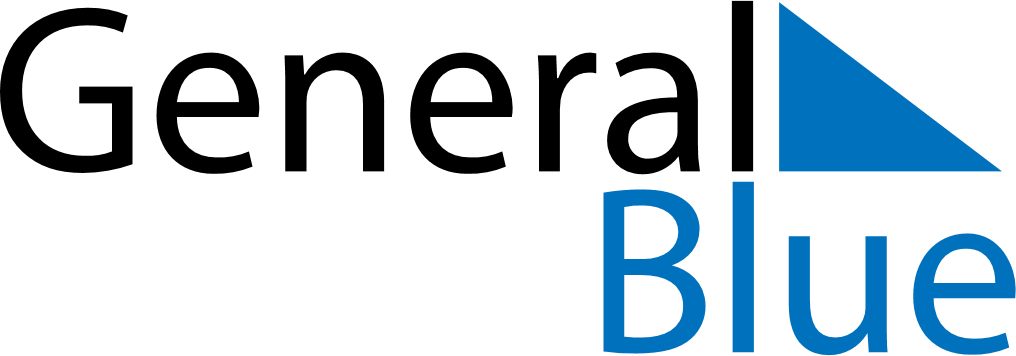 2023 - Q2Togo2023 - Q2Togo2023 - Q2Togo2023 - Q2Togo2023 - Q2Togo2023 - Q2Togo April 2023 April 2023 April 2023SundayMondayMondayTuesdayWednesdayThursdayFridaySaturday1233456789101011121314151617171819202122232424252627282930 May 2023 May 2023 May 2023SundayMondayMondayTuesdayWednesdayThursdayFridaySaturday1123456788910111213141515161718192021222223242526272829293031 June 2023 June 2023 June 2023SundayMondayMondayTuesdayWednesdayThursdayFridaySaturday1234556789101112121314151617181919202122232425262627282930Apr 10: Easter MondayApr 22: End of Ramadan (Eid al-Fitr)Apr 27: Independence DayMay 1: Labour DayMay 18: Ascension DayMay 29: Whit MondayJun 21: Day of the MartyrsJun 29: Feast of the Sacrifice (Eid al-Adha)